Name _________________________________________  Class ___________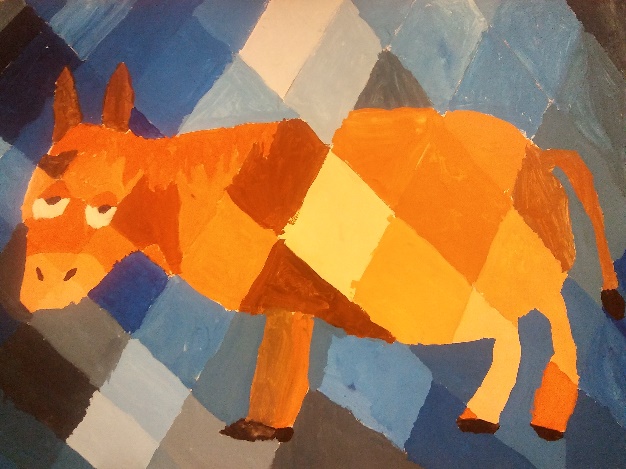 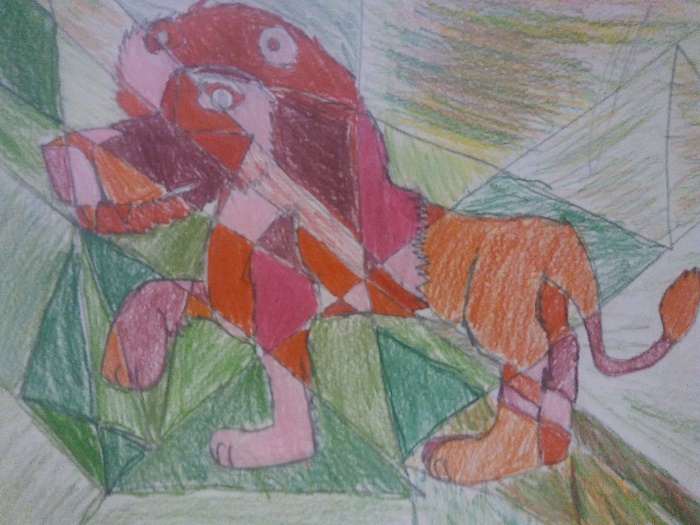  (Above) paint						(Above) colored pencilComplementary Colored AnimalsExcellent20-19 pt.sGood18-15 ptsAverage14-10Needs Improvement9-0Drawing Technique: You created a 2D observational animal drawing. Your drawing looks like the animal you have chosen as your reference. You have at least one animal portrayed.Effort: took time to develop idea & complete project? (Didn’t rush.) Good use of class time?Complementary Colors:You have shown tints and shades of one set of complementary colors. Your animal is one color while the background is the other color. Craftsmanship – Neat, clean & complete? Skillful use of the art tools & media?Thumbnail Sketches/sketchbook activities:Art vocabulary is written in sketchbook. You have created preliminary sketches of your chosen animal.Total: